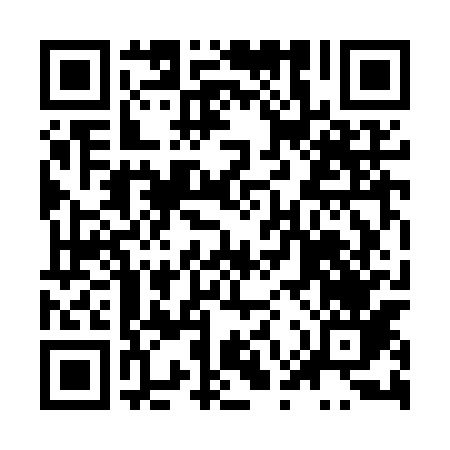 Ramadan times for Skalno, PolandMon 11 Mar 2024 - Wed 10 Apr 2024High Latitude Method: Angle Based RulePrayer Calculation Method: Muslim World LeagueAsar Calculation Method: HanafiPrayer times provided by https://www.salahtimes.comDateDayFajrSuhurSunriseDhuhrAsrIftarMaghribIsha11Mon4:244:246:2312:093:585:575:577:4812Tue4:224:226:2112:094:005:595:597:5113Wed4:194:196:1812:094:016:016:017:5314Thu4:164:166:1612:094:036:026:027:5515Fri4:144:146:1312:084:046:046:047:5716Sat4:114:116:1112:084:066:066:067:5917Sun4:084:086:0912:084:076:086:088:0118Mon4:054:056:0612:074:096:106:108:0319Tue4:034:036:0412:074:106:126:128:0620Wed4:004:006:0112:074:126:146:148:0821Thu3:573:575:5912:074:136:166:168:1022Fri3:543:545:5612:064:156:186:188:1223Sat3:513:515:5412:064:166:196:198:1524Sun3:483:485:5112:064:186:216:218:1725Mon3:453:455:4912:054:196:236:238:1926Tue3:423:425:4612:054:216:256:258:2227Wed3:393:395:4412:054:226:276:278:2428Thu3:363:365:4112:044:246:296:298:2629Fri3:333:335:3912:044:256:316:318:2930Sat3:303:305:3612:044:266:336:338:3131Sun4:274:276:341:045:287:347:349:341Mon4:244:246:311:035:297:367:369:362Tue4:204:206:291:035:317:387:389:393Wed4:174:176:261:035:327:407:409:414Thu4:144:146:241:025:337:427:429:445Fri4:114:116:221:025:357:447:449:476Sat4:074:076:191:025:367:467:469:497Sun4:044:046:171:025:377:487:489:528Mon4:014:016:141:015:397:497:499:559Tue3:573:576:121:015:407:517:519:5710Wed3:543:546:091:015:417:537:5310:00